Al Dirigente ScolasticoIstituto Comprensivo Masaccio San Giovanni Valdarno (AR)OGGETTO: assenza alCHIEDESan Giovanni Valdarno ______________					Firma________________	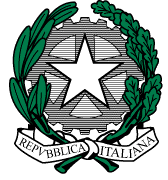 ISTITUTO COMPRENSIVO STATALE "MASACCIO"- ARIC827001 -Viale Gramsci, 57 - 52027  SAN GIOVANNI VALDARNO  (AR)Tel. 0559126120www.icmasaccio.edu.it p.e.o. aric827001@istruzione.gov.it -  p.e.c. aric827001@pec.istruzione.it c.f. 81003770518 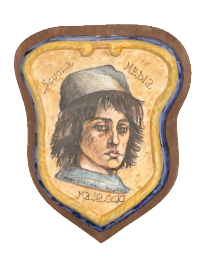 Il/LaSottoscritto/adocentea tempo determinato/indeterminato in servizio nell’I.C. Masaccio nella scuoladi non partecipare aldelmotivazione della richiesta